企画提案　②新規原稿のイメージⅡ－２：持続可能な社会のために「１エシカル消費ってなに？」導入漫画のラフ案【漫画のストーリー・キャラクター等について】【学習内容の導入としての狙い】漫画の簡単なストーリー，登場するキャラクター等の雰囲気，導入漫画としての狙い等，作成の意図がわかるように御作成ください。画面の構成案画面全体のレイアウト，どのような内容の文章・イラストが入るのか等，全体のイメージがわかるように御作成ください。【導入漫画ページ（１画面／２画面）】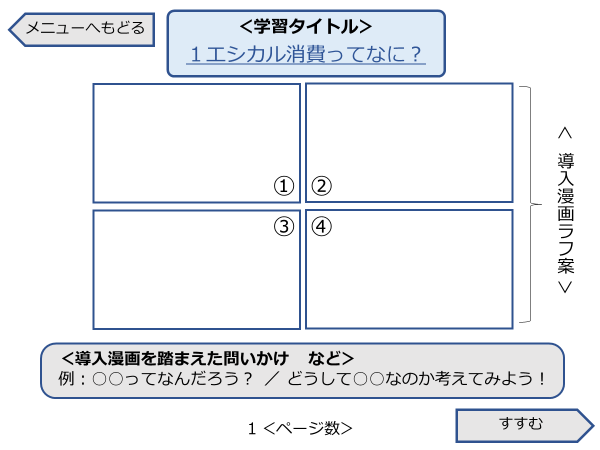 【学習内容ページ（２画面／２画面）】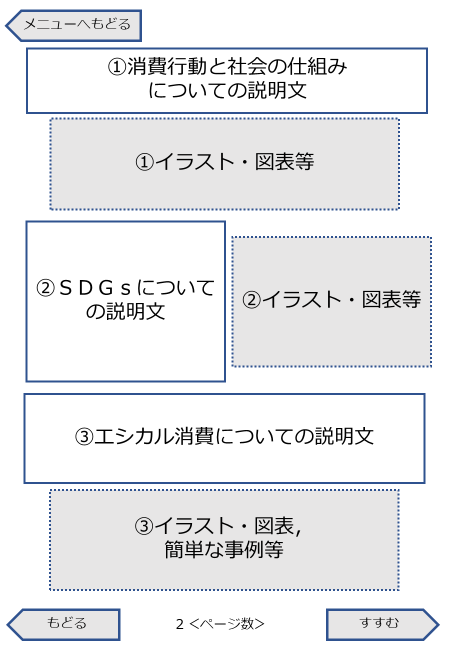 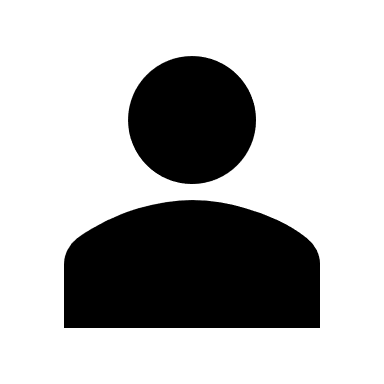 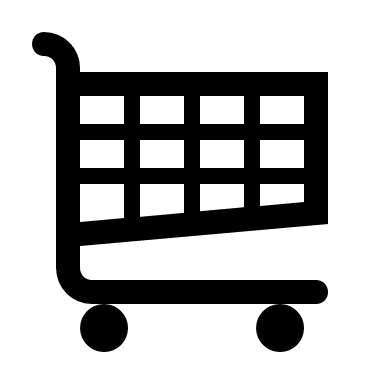 